О внесении изменений в муниципальную программу города Канаш «Развитие транспортной системы города Канаш Чувашской Республики»В соответствии с решениями Собрания депутатов города Канаш от 09.12.2022 г. №30/1 «О бюджете города Канаш на 2023 год и на плановый период 2024 и 2025 годов», от 09.03.2023 № 34/3 «О внесении изменений в бюджет города Канаш на 2023 год и плановый период 2024 и 2025 годов», от 03.08.2023 г.   № 39/1 «О внесении изменений в бюджет города Канаш на 2023 год и плановый период 2024 и 2025 годов», в целях актуализации программы «Развитие транспортной системы города Канаш Чувашской Республики», Администрация города Канаш Чувашской Республики постановляет:1. Внести в муниципальную программу города Канаш «Развитие транспортной системы города Канаш Чувашской Республики», утвержденную постановлением администрации города Канаш Чувашской Республики от 23.04.2019 г. № 418 (с изменениями от 14.02.2020 г. № 126, от 10.02.2021 г. № 79, от 22.02.2023 №146 (далее - Программа), следующие изменения:1) в паспорте Программы позицию «Объемы и источники финансирования муниципальной программы по годам реализации программы» изложить в следующей редакции:2)  Раздел III программы изложить в следующей редакции:«Раздел III. Обоснование объема финансовых ресурсов, необходимых для реализации муниципальной программы (с расшифровкой по источникам финансирования, по этапам и годам реализации муниципальной программы)Общее финансирование Муниципальной программы осуществляется за счет республиканского бюджета Чувашской Республики, бюджета города Канаш Чувашской Республики.Общий объем финансирования Муниципальной программы в 2019 - 2035 годах составляет 1 895 204,6 тыс. рублей, в том числе за счет средств:республиканского бюджета Чувашской Республики - 1 257 639,2 тыс. рублей;бюджета города Канаш –637 565,4 тыс. рублей.Прогнозируемый объем финансирования Муниципальной программы на 1 этапе составляет 838 542,6 тыс. рублей, в том числе:в 2019 году – 120 766,6 тыс. рублей;в 2020 году – 107 649,7 тыс. рублей;в 2021 году – 96 277,2 тыс. рублей;в 2022 году -  143 640,3 тыс. рублей;в 2023 году – 158 876,3 тыс. рублей;в 2024 году -  105 666,2 тыс. рублей;в 2025 году - 105 666,2 тыс. рублей.республиканского бюджета Чувашской Республики 553 868,2 тыс. рублей, в том числе:в 2019 году – 81 349,3 тыс. рублей;в 2020 году – 67 407,4 тыс. рублей;в 2021 году – 64 274,5 тыс. рублей;в 2022 году-   100 392,9 тыс. рублей;в 2023 году-  99 689,9 тыс. рублей;в 2024 году-   70 377,1 тыс. рублей;в 2025 годах – 70 377,1 тыс. рублей;бюджета города Канаш – 284 674,4 тыс. рублей, в том числе:в 2019 году –   39 417,3 тыс. рублей;в 2020 году – 40 242,4 тыс. рублей;в 2021 году – 32 002,7 тыс. рублей;в 2022 году – 43 247,4 тыс. рублей;в 2023 году – 59 186,4 тыс. рублей;в 2024 году – 35 289,1 тыс. рублей;в 2025 году – 35 289,1 тыс. рублей;На 2 этапе в 2026 - 2030 годах объем финансирования программы составит 528 331,0 тыс. рублей, из них средства:бюджета города Канаш – 176 445,5 тыс. рублей.На 3 этапе в 2031 – 2035 годах объем финансирования программы составит 528 331,0 тыс. рублей, из них средства:бюджета города Канаш – 176 445,5 тыс. рублей.Объемы финансирования Муниципальной программы подлежат ежегодному уточнению исходя из возможностей бюджетов всех уровней.Ресурсное обеспечение и прогнозная (справочная) оценка расходов за счет всех источников финансирования реализации Муниципальной программы приведены в приложении № 2 к муниципальной программе»;3) приложение № 2 к муниципальной программе изложить в новой редакции согласно приложению № 1 к настоящему постановлению;4) в приложении № 3 к Программе:а) в паспорте подпрограммы «Автомобильные дороги» позицию «Объемы финансирования подпрограммы с разбивкой по годам реализации подпрограммы» изложить в следующей редакции:б) Таблицу 1 раздела III подпрограммы «Автомобильные дороги» изложить в следующей редакции:«Таблица 1»;в) приложение 1 к подпрограмме изложить в новой редакции согласно приложению №2 к настоящему постановлению.2. Отделу информатизации администрации города Канаш опубликовать настоящее постановление в средствах массовой информации и на официальном сайте администрации города Канаш.3. Контроль за выполнением настоящего постановления возложить на заместителя главы – начальника отдела строительства (главного архитектора) администрации города Д.О. Церфус.4. Настоящее постановление вступает в силу после его официального опубликования.Глава администрации города                                                                               В.Н. МихайловПриложение № 1 к постановлению администрации города Канаш Чувашской Республики от ______________ № ___«Приложение № 2 к муниципальной программе города Канаш Чувашской Республики
 «Развитие транспортной системы города Канаш Чувашской Республики»»Ресурсное обеспечение и прогнозная (справочная) оценка расходов 
за счет всех источников финансирования реализации муниципальной программы города Канаш Чувашской Республики 
«Развитие транспортной системы города Канаш Чувашской Республики» Приложение № 2 к постановлению администрации города Канаш Чувашской Республики от _____________ № ___«Приложение № 1к подпрограмме «Автомобильные дороги» муниципальной программы города Канаш Чувашской Республики «Развитие транспортной системы города Канаш Чувашской Республики»»Ресурсное обеспечение 
реализации подпрограммы «Автомобильные дороги» муниципальной программы города Канаш Чувашской Республики «Развитие транспортной системы города Канаш Чувашской Республики» за счет всех источников финансированияЧӑваш РеспубликинКАНАШ ХУЛААДМИНИСТРАЦИЙЕЙЫШАНУ_____________ № ____Канаш хули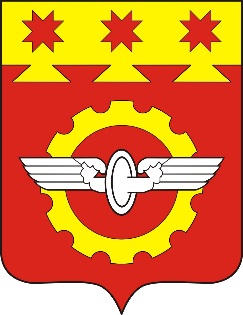 АДМИНИСТРАЦИЯГОРОДА КАНАШ                                                                                                                                     Чувашской РеспубликиПОСТАНОВЛЕНИЕ______________ № _____    г. Канаш«Объемы и источники финансирования муниципальной программы по годам реализации программыОбщий прогнозируемый объем финансирования Муниципальной программы в 2019 - 2035 годах составляет 1 895 204,6 тыс. рублей, в том числе:в 2019 году – 120 766,6 тыс. рублей;в 2020 году – 107 649,8 тыс. рублей;в 2021 году – 96 277,2 тыс. рублей;в 2023 году – 158 876,3 тыс. рублей;в 2024 году -  105 666,2 тыс. рублей;в 2025 году - 105 666,2 тыс. рублей;в 2026-2035 годах – 1 056 662,0 тыс. рублей;из них за счет средств республиканского бюджета Чувашской Республики 1 257 639,2 тыс. рублей, в том числе:в 2019 году – 81 349,3 тыс. рублей;в 2020 году – 67 407,4 тыс. рублей;в 2021 году – 64 274,5 тыс. рублей;в 2022 году-   100 392,9 тыс. рублей;в 2023 году-  99 689,9 тыс. рублей;в 2024 году-   70 377,1 тыс. рублей;в 2025 годах – 70 377,1 тыс. рублей;в 2026-2035 годах – 703 771,0 тыс. рублей;из них средства местного бюджета города Канаш – 637 565,4 тыс. рублей, в том числе:в 2019 году –   39 417,3 тыс. рублей;в 2020 году – 40 242,4 тыс. рублей;в 2021 году – 32 002,7 тыс. рублей;в 2022 году – 43 247,4 тыс. рублей;в 2023 году – 59 186,4 тыс. рублей;в 2024 году – 35 289,1 тыс. рублей;в 2025 году – 35 289,1 тыс. рублей;в 2026-2035 годах – 352 891,0 тыс. рублей;Объемы финансирования Муниципальной программы подлежат ежегодному уточнению исходя из возможностей бюджетов всех уровней»;«Объемы финансирования подпрограммы с разбивкой по годам реализации подпрограммыпрогнозируемый объем финансирования мероприятий подпрограммы в 2019 - 2035 годах составляет 1 836 756,3 тыс. рублей, в том числе:в 2019 году – 118 709,6 тыс. рублей;в 2020 году – 103 730,0 тыс. рублей;в 2021 году – 92 417,2 тыс. рублей;в 2022 году – 140 681,8 тыс. рублей;в 2023 году – 154 995,3 тыс. рублей;в 2024 году –   102 185,2 тыс. рублей;в 2025 году –   102 185,2 тыс. рублей;в 2026 – 2030 годах – 510 926,0 тыс. рублей;в 2031 – 2035 годах – 510 926,0 тыс. рублей;из них средства:республиканского бюджета Чувашской Республики 1 257 639,2 тыс. рублей, в том числе:в 2019 году – 81 349,3 тыс. рублей;в 2020 году – 67 407,4 тыс. рублей;в 2021 году – 64 274,5 тыс. рублей;в 2022 году -   100 392,9 тыс. рублей;в 2023 году -  99 689,9 тыс. рублей;в 2024 году -   70 377,1 тыс. рублей;в 2025 годах – 70 377,1 тыс. рублей;в 2026 – 2030 годах – 351 885,5 тыс. рублей;в 2031 – 2035 годах – 351 885,5 тыс. рублей.местного бюджета города Канаш – 579 117,1 тыс. рублей, в том числе:в 2019 году – 37 360,3 тыс. рублей;в 2020 году – 36 322,6 тыс. рублей;в 2021 году – 28 142,7 тыс. рублей;в 2022 году – 40 288,9 тыс. рублей;в 2023 году – 55 305,4 тыс. рублей;в 2024 году – 31 808,1 тыс. рублей;в 2025 году – 31 808,1 тыс. рублей;в 2026 – 2030 годах – 159 040,5 тыс. рублей;в 2031 – 2035 годах – 159 040,5 тыс. рублей. Объемы финансирования подпрограммы подлежат ежегодному уточнению исходя из возможностей бюджета города Канаш»;№ п/пНаименование мероприятийСрок исполненияСрок исполнения1233I. Ремонт и содержание автомобильных дорог общего пользования местного значения в границах муниципального образования и искусственных сооружений на нихI. Ремонт и содержание автомобильных дорог общего пользования местного значения в границах муниципального образования и искусственных сооружений на нихI. Ремонт и содержание автомобильных дорог общего пользования местного значения в границах муниципального образования и искусственных сооружений на нихI. Ремонт и содержание автомобильных дорог общего пользования местного значения в границах муниципального образования и искусственных сооружений на них1.Содержание автомобильных дорог по г.Канаш2019-20352019-20351.1.Ямочный ремонт2019-20352019-20352.Капитальный ремонт и ремонт автомобильных дорог общего пользования местного значения в границах городского округа2019-20352019-20352.1.Выполнение работ по ремонту автомобильной дороги "ул. Московская" (от пересечения с ул. Пушкина до ул. Чернышевского) в г. Канаш Чувашской Республики201920192.2.Выполнение работ по ремонту автомобильной дороги "ул. Репина" (от пересечения с ул. Чернышевского до д.18) в г. Канаш Чувашской Республики201920192.3.Выполнение работ по ремонту автомобильной дороги "ул. Чкалова" (от пересечения с ул. Пушкина до д.19) в г. Канаш Чувашской Республики201920192.4.Выполнение работ по ремонту автомобильной дороги "ул. Новая" (от пересечения с ул. Канашская до пр. Ленина) в г. Канаш Чувашской Республики201920192.5.Капитальный ремонт автомобильной дороги на территории Элеватор в городе Канаш Чувашской Республики (ПК 0+000 - ПК 1+510)201920192.6.Выполнение работ по ремонту участка автомобильной дороги "ул. Канашская" в городе Канаш Чувашской Республики202020202.7.Выполнение работ по ремонту автомобильной дороги "ул. Свободы" в городе Канаш Чувашской Республики202020202.8.Выполнение работ по ремонту участка автомобильной дороги "ул. Машиностроителей" в городе Канаш Чувашской Республики202020202.9.Выполнение работ по ремонту участка автомобильной дороги "ул. Полевая" в городе Канаш Чувашской Республики202020202.10.Выполнение работ по ремонту участка автомобильной дороги "пер. Б. Хмельницкого" в городе Канаш Чувашской Республики202020202.11.Выполнение работ по ремонту участка автомобильной дороги "ул. Первомайская" в городе Канаш Чувашской Республики202020202.12.Выполнение работ по ремонту участка автомобильной дороги "ул. Дружбы" в городе Канаш Чувашской Республики202020202.13.Выполнение работ по ремонту участков автомобильной дороги "ул. Железнодорожная" в городе Канаш Чувашской Республики202020202.14.Ремонт автомобильной дороги "улица К. Маркса" в городе Канаш Чувашской Республики (1 этап, 2 этап)2021-20222021-20222.15Выполнение работ по ремонту автомобильной дороги по улице Комсомольская в городе Канаш Чувашской Республики202220222.16Выполнение работ по ремонту автомобильной дороги по улице Разина в городе Канаш Чувашской Республики 202220222.17Ремонт автомобильной дороги по улице Промогородная в городе Канаш Чувашской Республики (от пересечения ул. Красноармейская до пересечения ул. Театральная)202220222.18Ремонт автомобильной дороги проезд Московский в городе Канаш Чувашской Республики (от пересечения ул. Шмидта до пересечения ул. Московская)202220222.19Выполнение работ по ремонту автомобильной дороги по улице Кооперативная в городе Канаш Чувашской Республики (участок с км 0,718- по км 1,436)202320232.20Ремонт автомобильной дороги ул. 30 лет Победы (участок ПК4+40 – ПК8+20) в городе Канаш Чувашской Республики202320232.21Ремонт автомобильной дороги ул. К.Маркса в городе Канаш Чувашской Республики (3-й этап участок от ул. Мусы Джалиля до ул. Чернышевского)202320232.22Выполнение работ по ремонту автомобильной дороги по улице 30 лет Победы в городе Канаш Чувашской Республики (участок от перекрестка с ул. Пушкина до а/д «Аниш»)2023-20302023-20302.23Выполнение работ по ремонту автомобильной дороги по улице Первомайская в городе Канаш Чувашской Республики (участок от перекрестка с ул. Свободы до ул. Чебоксарская)2023-20302023-20302.24Выполнение работ по ремонту автомобильной дороги по улице Пушкина в городе Канаш Чувашской Республики (участок от перекрестка с ул. 30 лет Победы до ул. Чкалова)2023-20302023-2030II. Разработка проектной документации автомобильных дорог общего пользования местного значения в границах городского округаII. Разработка проектной документации автомобильных дорог общего пользования местного значения в границах городского округаII. Разработка проектной документации автомобильных дорог общего пользования местного значения в границах городского округаII. Разработка проектной документации автомобильных дорог общего пользования местного значения в границах городского округа2.1Разработка ПИР по ул. Фрунзе201920192.2Разработка ПИР по ул. Красноармейская2020-20212020-20212.3Разработка ПИР по ул. Канашская2020-20352020-2035III. Строительство и реконструкция автомобильных дорог общего пользования местного значения в границах муниципального района и искусственных сооружений на нихIII. Строительство и реконструкция автомобильных дорог общего пользования местного значения в границах муниципального района и искусственных сооружений на нихIII. Строительство и реконструкция автомобильных дорог общего пользования местного значения в границах муниципального района и искусственных сооружений на нихIII. Строительство и реконструкция автомобильных дорог общего пользования местного значения в границах муниципального района и искусственных сооружений на них3.1.Реконструкция автомобильной дороги «улица Фрунзе» в городе Канаш Чувашской Республики. 1 и 2 этапы2019-20202019-20203.2.Реконструкция автомобильной дороги пр. Ленина в городе Канаш Чувашской Республики (1 этап)2021-20232021-20233.3.Реконструкция автомобильной дороги «улица Красноармейская» в городе Канаш Чувашской Республики2021-20352021-20353.4.Реконструкция автомобильной дороги «улица Канашская» в городе Канаш Чувашской Республики2021-20352021-2035IV. Ремонт дворовых территорий многоквартирных домов, проездов к дворовым территориям многоквартирных домов, расположенных на территории муниципального образования города Канаш Чувашской Республики в 2019-2035 годахIV. Ремонт дворовых территорий многоквартирных домов, проездов к дворовым территориям многоквартирных домов, расположенных на территории муниципального образования города Канаш Чувашской Республики в 2019-2035 годахIV. Ремонт дворовых территорий многоквартирных домов, проездов к дворовым территориям многоквартирных домов, расположенных на территории муниципального образования города Канаш Чувашской Республики в 2019-2035 годахIV. Ремонт дворовых территорий многоквартирных домов, проездов к дворовым территориям многоквартирных домов, расположенных на территории муниципального образования города Канаш Чувашской Республики в 2019-2035 годах№ п/пНаименование адресовНомер домаСрок исполнения4.1.ул. 30 лет Победы1720194.2.ул. Чкалова1620194.3.ул. Машиностроителей3020194.4.ул. Трудовая220194.5.ул. Полевая120194.6.ул. Канашская1520194.7.ул. Машиностроителей1920194.8.ул. Машиностроителей                                               1620194.9.ул. Канашская220194.10.ул. 30 лет Победы        8520194.11.Восточный мкр3320194.12.пр. Ленина1820194.13.К. Маркса920194.14.ул. Заводская320194.15.ул. Репина1820194.16.ул. Промогородная2620194.17.пр. Ленина1420194.18.ул. 30 лет Победы10220194.19.ул. 30 лет Победы10420194.20.ул. 30 лет Победы10620194.21.ул. Крупской720194.22.ул. Крупской920194.23.ул. Машиностроителей1720204.24.ул. Машиностроителей1820204.25.ул. К. Маркса720204.26.ул. К. Маркса820204.27.ул. Пушкина4820204.28.ул. Трудовая520204.29.ул. Л. Толстого1320204.30.ул. Л. Толстого1520204.31.пр. Ленина2520204.32.пр. Ленина3020204.33.пр. Ленина3120204.34.пр. Ленина3420204.35.ул. Чкалова1720204.36.ул. Ильича920204.37.ул. Машиностроителей920204.38.ул. 30 лет Победы320214.39.ул. 30 лет Победы32А20214.40.ул. 30 лет Победы8920214.41.ул. 30 лет Победы9120214.42.ул. Пушкина5020214.43.ул. Трудовая120214.44.пр. Ленина9520214.45.ул. Полевая120214.46.пр. Ленина5320224.47.ул. Пушкина2920224.48.ул. Машиностроителей1320224.49.ул. Машиностроителей1420224.50.территория Элеватор120234.51.территория Элеватор220234.52.территория Элеватор320234.53.территория Элеватор420234.54.территория Элеватор520234.55.территория Элеватор620234.56.территория Элеватор720234.57.территория Элеватор820234.58.территория Элеватор920234.59.территория Элеватор1020234.60.территория Элеватор   1120234.59.ул. Московская820234.60.пр. Ленина5320234.61.ул. Машиностроителей1120234.62.ул. Машиностроителей1220234.63.ул. Машиностроителей2920234.64.пр. Ленина5320234.65.ул. Заводская720234.66.ул. Колхозная32а20234.67.ул. 30 лет Победы9020234.68.ул. Машиностроителей1920234.69.ул. Машиностроителей420234.70.мкр. Восточный1020234.71.пр. Ленина120234.72.пр. Ленина220234.73.пр. Ленина320234.74.пр. Ленина420234.75.пр. Ленина520234.76.проезд Разина, между д. 8 и д. 10-20234.77.проезд между пр. Ленина, д.2 и 30 лет Победы, 25-20234.77ул. Машиностроителей2520234.78.ул. 30 лет Чувашии920244.79.ул. 30 лет Чувашии1120244.80.ул. Куйбышева1920244.81.ул. Куйбышева2020244.82.ул. Калинина220244.83.ул. Пушкина2320244.84.ул. Пушкина2520244.85.пр. Ленина520244.86.ул. Машиностроителей3820244.87.пр. Ленина5920254.88.ул. Пушкина3420254.89.ул. Пушкина3820254.90.ул. Пушкина4020254.91.ул. Пушкина4220254.92.ул. Пушкина4420254.93.ул. Пушкина4620254.94.ул. Пушкина5220254.95.ул. Пушкина5420254.96.ул. Пушкина5620254.97.ул. 30 лет Победы        11520254.98.пр. Ленина552025СтатусНаименование муниципальной программы города Канаш Чувашской Республики, подпрограммы муниципальной программы города Канаш Чувашской Республики (программы, ведомственной целевой программы, основного мероприятия)Код бюджетной 
классификацииКод бюджетной 
классификацииИсточники 
финансированияРасходы по годам, тыс. рублейРасходы по годам, тыс. рублейРасходы по годам, тыс. рублейРасходы по годам, тыс. рублейРасходы по годам, тыс. рублейРасходы по годам, тыс. рублейРасходы по годам, тыс. рублейРасходы по годам, тыс. рублейРасходы по годам, тыс. рублейСтатусНаименование муниципальной программы города Канаш Чувашской Республики, подпрограммы муниципальной программы города Канаш Чувашской Республики (программы, ведомственной целевой программы, основного мероприятия)главный распорядитель бюджетных средствцелевая статья расходовИсточники 
финансирования20192020202120222023202420252026-20302031-20351234567891011121314муниципальная программа города Канаш Чувашской Республики«Развитие транспортной системы города Канаш Чувашской Республики» 903Ч20000000всего120 766,6107 649,896 277,2143 640,3158 876,3105 666,2105 666,2528 331,0528 331,0муниципальная программа города Канаш Чувашской Республики«Развитие транспортной системы города Канаш Чувашской Республики» 903Ч20000000республиканский бюджет81 349,367 407,464 274,5100 392,999 689,970 377,170 377,1351 885,5351 885,5муниципальная программа города Канаш Чувашской Республики«Развитие транспортной системы города Канаш Чувашской Республики» 903Ч20000000бюджет города Канаш39 417,340 242,432 002,743 247,459 186,435 289,135 289,1176 445,5176 445,5Подпрограмма «Автомобильные дороги»903Ч210000000всего118 709,6103 730,092 417,2140 681,8154 995,3102 185,2102 185,2510 926,0510 926,0Подпрограмма «Автомобильные дороги»903Ч210000000республиканский бюджет81 349,367 407,464 274,5100 392,999 689,970 377,170 377,1351 885,5351 885,5Подпрограмма «Автомобильные дороги»903Ч210000000бюджет города Канаш37 360,336 322,628 142,740 288,955 305,431 808,131 808,1159 040,5159 040,5Основное мероприятие 1Содержание автомобильных дорог общего пользования местного значения в границах городского округа903Ч210400000всего15 895,018 000,019 683,624 638,433 861,023 361,023 361,0116 805,0116 805,0Основное мероприятие 1Содержание автомобильных дорог общего пользования местного значения в границах городского округа903Ч210400000бюджет города Канаш15 895,018 000,019 683,624 638,433 861,023 361,023 361,0116 805,0116 805,0Основное мероприятие 2Мероприятия, реализуемые с привлечением межбюджетных трансфертов бюджетам другого уровня903Ч210300000всего101 807,685 729,972 733,6116 043,4120 844,378 824,278 824,2394 121,0394 121,0Основное мероприятие 2Мероприятия, реализуемые с привлечением межбюджетных трансфертов бюджетам другого уровня903Ч210300000республиканский бюджет81 349,367 407,362 274,5100 392,999 689,970 377,170 377,1351 885,5351 885,5Основное мероприятие 2Мероприятия, реализуемые с привлечением межбюджетных трансфертов бюджетам другого уровня903Ч210300000бюджет города Канаш20 458,318 322,68 459,115 650,521154,48 447,18 447,142 235,542 235,5Мероприятие 2.1.Строительство и реконструкция автомобильных дорог903Ч210300000всего44 175,138 439,617 191,840 399,182 130,750 433,850 433,8251 169,0251 169,0Мероприятие 2.1.Строительство и реконструкция автомобильных дорог903Ч210300000республиканский бюджет37 548,834 539,915 472,636 359,271 253,945 210,445 210,4226 052,0226 052,0Мероприятие 2.1.Строительство и реконструкция автомобильных дорог903Ч210300000бюджет города Канаш6 626,33 899,71 719,24 039,911 092,85 223,45 223,425 117,025 117,0Мероприятие 2.2.Капитальный ремонт и ремонт автомобильных дорог общего пользования местного значения в границах городского округа903Ч210300000всего31 390,729 486,147 823,167 830,927 074,920 697,920 697,9103 489,5103 489,5Мероприятие 2.2.Капитальный ремонт и ремонт автомобильных дорог общего пользования местного значения в границах городского округа903Ч210300000республиканский бюджет23 856,726 537,542 786,457 726,918 628,118 628,118 628,193 140,593 140,5Мероприятие 2.2.Капитальный ремонт и ремонт автомобильных дорог общего пользования местного значения в границах городского округа903Ч210300000местный бюджет    7 534,02 948,65036,710 104,08446,82 069,82 069,810 349,010 349,0Мероприятие 2.3.Капитальный ремонт и ремонт дворовых территорий многоквартирных домов, проездов к дворовым территориям многоквартирных домов населенных пунктов903Ч210300000всего8 908,27 450,67 518,77 496,811 638,77 692,57 692,538 462,538 462,5Мероприятие 2.3.Капитальный ремонт и ремонт дворовых территорий многоквартирных домов, проездов к дворовым территориям многоквартирных домов населенных пунктов903Ч210300000республиканский бюджет6770,26 330,06 015,56 306,89 807,96 538,66 538,632 693,032 693,0Мероприятие 2.3.Капитальный ремонт и ремонт дворовых территорий многоквартирных домов, проездов к дворовым территориям многоквартирных домов населенных пунктов903Ч210300000местный бюджет2 138,01 120,61 503,21 190,01 904,81 153,91 153,95 769,55 769,5Подпрограмма «Повышение безопасности дорожного движения»903Ч230000000всего2057,03 919,83 860,02 958,53 881,03 481,03 481,017 405,017 405,0Подпрограмма «Повышение безопасности дорожного движения»903Ч230000000бюджет города Канаш2057,03 919,83 860,02 958,53 881,03 481,03 481,017 405,017 405,0Основное мероприятие 1Обустройство и совершенствование опасных участков улично-дорожной сети города Канаш 903Ч230100000всего2057,03 919,83 860,02 958,53 881,03 481,03 481,017 405,017 405,02850,0Основное мероприятие 1Обустройство и совершенствование опасных участков улично-дорожной сети города Канаш 903Ч230100000бюджет города Канаш2057,03 919,83 860,02 958,53 881,03 481,03 481,017 405,017 405,02850,0СтатусНаименование подпрограммы муниципальной программы города Канаш Чувашской Республики (программы, ведомственной целевой программы города Канаш Чувашской Республики, основного мероприятия, мероприятия)Задача подпрограммы 
Муниципальной программы Чувашской ГородаОтветственный исполнитель, соисполнители, участникиКод бюджетной классификацииКод бюджетной классификацииКод бюджетной классификацииКод бюджетной классификацииИсточники 
финансированияРасходы по годам, тыс. рублей Расходы по годам, тыс. рублей Расходы по годам, тыс. рублей Расходы по годам, тыс. рублей Расходы по годам, тыс. рублей Расходы по годам, тыс. рублей Расходы по годам, тыс. рублей Расходы по годам, тыс. рублей Расходы по годам, тыс. рублей СтатусНаименование подпрограммы муниципальной программы города Канаш Чувашской Республики (программы, ведомственной целевой программы города Канаш Чувашской Республики, основного мероприятия, мероприятия)Задача подпрограммы 
Муниципальной программы Чувашской ГородаОтветственный исполнитель, соисполнители, участникиглавный распоряди-тель бюд-жетных средствраздел, под-разделцелевая статья расходовгруппа (под-группа) вида расхо-довИсточники 
финансирования20192020202120222023202420252026-20302031-203512334567899101112121313141516171718Подпрограмма «Автомобильные дороги»Создание условий для повышения комплексной безопасности и устойчивости улично-дорожной сети города Канаш Чувашской Республики, включающих ликвидацию очагов аварийности и совершенствование инженерного обустройства дорог Создание условий для повышения комплексной безопасности и устойчивости улично-дорожной сети города Канаш Чувашской Республики, включающих ликвидацию очагов аварийности и совершенствование инженерного обустройства дорог ответственный исполнитель – Администрация города Канаш903хЧ2100000000хвсеговсего118 709,6103 730,092 417,292 417,2140 681,8140 681,8158 876,3102 185,2102 185,2510 926,0510 926,0510 926,0Подпрограмма «Автомобильные дороги»Создание условий для повышения комплексной безопасности и устойчивости улично-дорожной сети города Канаш Чувашской Республики, включающих ликвидацию очагов аварийности и совершенствование инженерного обустройства дорог Создание условий для повышения комплексной безопасности и устойчивости улично-дорожной сети города Канаш Чувашской Республики, включающих ликвидацию очагов аварийности и совершенствование инженерного обустройства дорог ответственный исполнитель – Администрация города Канаш903хЧ2100000000хреспубликанский бюджетреспубликанский бюджет81 349,367 407,464 274,564 274,5100 392,9100 392,999 689,970 377,170 377,1351 885,5351 885,5351 885,5Подпрограмма «Автомобильные дороги»Создание условий для повышения комплексной безопасности и устойчивости улично-дорожной сети города Канаш Чувашской Республики, включающих ликвидацию очагов аварийности и совершенствование инженерного обустройства дорог Создание условий для повышения комплексной безопасности и устойчивости улично-дорожной сети города Канаш Чувашской Республики, включающих ликвидацию очагов аварийности и совершенствование инженерного обустройства дорог ответственный исполнитель – Администрация города Канаш903хЧ2100000000хбюджет города Канашбюджет города Канаш37 360,336 322,628 142,728 142,740 288,940 288,959 186,431 808,131 808,1159 040,5159 040,5159 040,5Цель «Модернизация и поэтапное развитие улично-дорожной сети города Канаш Чувашской Республики, отвечающей интересам граждан и общества в целом, путем проведения строительства и реконструкции, автомобильных дорог общего пользования местного значения и искусственных сооружений на них, формирование благоприятной среды проживания для населения города Канаш Чувашской Республики»Цель «Модернизация и поэтапное развитие улично-дорожной сети города Канаш Чувашской Республики, отвечающей интересам граждан и общества в целом, путем проведения строительства и реконструкции, автомобильных дорог общего пользования местного значения и искусственных сооружений на них, формирование благоприятной среды проживания для населения города Канаш Чувашской Республики»Цель «Модернизация и поэтапное развитие улично-дорожной сети города Канаш Чувашской Республики, отвечающей интересам граждан и общества в целом, путем проведения строительства и реконструкции, автомобильных дорог общего пользования местного значения и искусственных сооружений на них, формирование благоприятной среды проживания для населения города Канаш Чувашской Республики»Цель «Модернизация и поэтапное развитие улично-дорожной сети города Канаш Чувашской Республики, отвечающей интересам граждан и общества в целом, путем проведения строительства и реконструкции, автомобильных дорог общего пользования местного значения и искусственных сооружений на них, формирование благоприятной среды проживания для населения города Канаш Чувашской Республики»Цель «Модернизация и поэтапное развитие улично-дорожной сети города Канаш Чувашской Республики, отвечающей интересам граждан и общества в целом, путем проведения строительства и реконструкции, автомобильных дорог общего пользования местного значения и искусственных сооружений на них, формирование благоприятной среды проживания для населения города Канаш Чувашской Республики»Цель «Модернизация и поэтапное развитие улично-дорожной сети города Канаш Чувашской Республики, отвечающей интересам граждан и общества в целом, путем проведения строительства и реконструкции, автомобильных дорог общего пользования местного значения и искусственных сооружений на них, формирование благоприятной среды проживания для населения города Канаш Чувашской Республики»Цель «Модернизация и поэтапное развитие улично-дорожной сети города Канаш Чувашской Республики, отвечающей интересам граждан и общества в целом, путем проведения строительства и реконструкции, автомобильных дорог общего пользования местного значения и искусственных сооружений на них, формирование благоприятной среды проживания для населения города Канаш Чувашской Республики»Цель «Модернизация и поэтапное развитие улично-дорожной сети города Канаш Чувашской Республики, отвечающей интересам граждан и общества в целом, путем проведения строительства и реконструкции, автомобильных дорог общего пользования местного значения и искусственных сооружений на них, формирование благоприятной среды проживания для населения города Канаш Чувашской Республики»Цель «Модернизация и поэтапное развитие улично-дорожной сети города Канаш Чувашской Республики, отвечающей интересам граждан и общества в целом, путем проведения строительства и реконструкции, автомобильных дорог общего пользования местного значения и искусственных сооружений на них, формирование благоприятной среды проживания для населения города Канаш Чувашской Республики»Цель «Модернизация и поэтапное развитие улично-дорожной сети города Канаш Чувашской Республики, отвечающей интересам граждан и общества в целом, путем проведения строительства и реконструкции, автомобильных дорог общего пользования местного значения и искусственных сооружений на них, формирование благоприятной среды проживания для населения города Канаш Чувашской Республики»Цель «Модернизация и поэтапное развитие улично-дорожной сети города Канаш Чувашской Республики, отвечающей интересам граждан и общества в целом, путем проведения строительства и реконструкции, автомобильных дорог общего пользования местного значения и искусственных сооружений на них, формирование благоприятной среды проживания для населения города Канаш Чувашской Республики»Цель «Модернизация и поэтапное развитие улично-дорожной сети города Канаш Чувашской Республики, отвечающей интересам граждан и общества в целом, путем проведения строительства и реконструкции, автомобильных дорог общего пользования местного значения и искусственных сооружений на них, формирование благоприятной среды проживания для населения города Канаш Чувашской Республики»Цель «Модернизация и поэтапное развитие улично-дорожной сети города Канаш Чувашской Республики, отвечающей интересам граждан и общества в целом, путем проведения строительства и реконструкции, автомобильных дорог общего пользования местного значения и искусственных сооружений на них, формирование благоприятной среды проживания для населения города Канаш Чувашской Республики»Цель «Модернизация и поэтапное развитие улично-дорожной сети города Канаш Чувашской Республики, отвечающей интересам граждан и общества в целом, путем проведения строительства и реконструкции, автомобильных дорог общего пользования местного значения и искусственных сооружений на них, формирование благоприятной среды проживания для населения города Канаш Чувашской Республики»Цель «Модернизация и поэтапное развитие улично-дорожной сети города Канаш Чувашской Республики, отвечающей интересам граждан и общества в целом, путем проведения строительства и реконструкции, автомобильных дорог общего пользования местного значения и искусственных сооружений на них, формирование благоприятной среды проживания для населения города Канаш Чувашской Республики»Цель «Модернизация и поэтапное развитие улично-дорожной сети города Канаш Чувашской Республики, отвечающей интересам граждан и общества в целом, путем проведения строительства и реконструкции, автомобильных дорог общего пользования местного значения и искусственных сооружений на них, формирование благоприятной среды проживания для населения города Канаш Чувашской Республики»Цель «Модернизация и поэтапное развитие улично-дорожной сети города Канаш Чувашской Республики, отвечающей интересам граждан и общества в целом, путем проведения строительства и реконструкции, автомобильных дорог общего пользования местного значения и искусственных сооружений на них, формирование благоприятной среды проживания для населения города Канаш Чувашской Республики»Цель «Модернизация и поэтапное развитие улично-дорожной сети города Канаш Чувашской Республики, отвечающей интересам граждан и общества в целом, путем проведения строительства и реконструкции, автомобильных дорог общего пользования местного значения и искусственных сооружений на них, формирование благоприятной среды проживания для населения города Канаш Чувашской Республики»Цель «Модернизация и поэтапное развитие улично-дорожной сети города Канаш Чувашской Республики, отвечающей интересам граждан и общества в целом, путем проведения строительства и реконструкции, автомобильных дорог общего пользования местного значения и искусственных сооружений на них, формирование благоприятной среды проживания для населения города Канаш Чувашской Республики»Цель «Модернизация и поэтапное развитие улично-дорожной сети города Канаш Чувашской Республики, отвечающей интересам граждан и общества в целом, путем проведения строительства и реконструкции, автомобильных дорог общего пользования местного значения и искусственных сооружений на них, формирование благоприятной среды проживания для населения города Канаш Чувашской Республики»Цель «Модернизация и поэтапное развитие улично-дорожной сети города Канаш Чувашской Республики, отвечающей интересам граждан и общества в целом, путем проведения строительства и реконструкции, автомобильных дорог общего пользования местного значения и искусственных сооружений на них, формирование благоприятной среды проживания для населения города Канаш Чувашской Республики»Цель «Модернизация и поэтапное развитие улично-дорожной сети города Канаш Чувашской Республики, отвечающей интересам граждан и общества в целом, путем проведения строительства и реконструкции, автомобильных дорог общего пользования местного значения и искусственных сооружений на них, формирование благоприятной среды проживания для населения города Канаш Чувашской Республики»Цель «Модернизация и поэтапное развитие улично-дорожной сети города Канаш Чувашской Республики, отвечающей интересам граждан и общества в целом, путем проведения строительства и реконструкции, автомобильных дорог общего пользования местного значения и искусственных сооружений на них, формирование благоприятной среды проживания для населения города Канаш Чувашской Республики»Основное мероприятие 1Содержание автомобильных дорог общего пользования местного значения в границах городского округаПовышение уровня содержания и ремонта, автомобильных дорог общего пользования местного значения, тротуаров города Канаш Чувашской Республики для осуществления круглогодичного, бесперебойного и безопасного движения автомобильного транспорта и улучшения уровня обслуживания пользователейПовышение уровня содержания и ремонта, автомобильных дорог общего пользования местного значения, тротуаров города Канаш Чувашской Республики для осуществления круглогодичного, бесперебойного и безопасного движения автомобильного транспорта и улучшения уровня обслуживания пользователейответственный исполнитель – отдел строительства903хЧ210400000хвсеговсего15 895,018 000,019 683,619 683,624 638,424 638,433 861,023 361,023 361,0116 805,0116 805,0116 805,0Основное мероприятие 1Содержание автомобильных дорог общего пользования местного значения в границах городского округаПовышение уровня содержания и ремонта, автомобильных дорог общего пользования местного значения, тротуаров города Канаш Чувашской Республики для осуществления круглогодичного, бесперебойного и безопасного движения автомобильного транспорта и улучшения уровня обслуживания пользователейПовышение уровня содержания и ремонта, автомобильных дорог общего пользования местного значения, тротуаров города Канаш Чувашской Республики для осуществления круглогодичного, бесперебойного и безопасного движения автомобильного транспорта и улучшения уровня обслуживания пользователейответственный исполнитель – отдел строительства903хЧ210400000хбюджет города Канашбюджет города Канаш15 895,018 000,019 683,619 683,624 638,424 638,433 861,023 361,023 361,0116 805,0116 805,0116 805,0Цель «Модернизация и поэтапное развитие улично-дорожной сети города Канаш Чувашской Республики, отвечающей интересам граждан и общества в целом, путем проведения строительства и реконструкции, автомобильных дорог общего пользования местного значения и искусственных сооружений на них, формирование благоприятной среды проживания для населения города Канаш Чувашской Республики»Цель «Модернизация и поэтапное развитие улично-дорожной сети города Канаш Чувашской Республики, отвечающей интересам граждан и общества в целом, путем проведения строительства и реконструкции, автомобильных дорог общего пользования местного значения и искусственных сооружений на них, формирование благоприятной среды проживания для населения города Канаш Чувашской Республики»Цель «Модернизация и поэтапное развитие улично-дорожной сети города Канаш Чувашской Республики, отвечающей интересам граждан и общества в целом, путем проведения строительства и реконструкции, автомобильных дорог общего пользования местного значения и искусственных сооружений на них, формирование благоприятной среды проживания для населения города Канаш Чувашской Республики»Цель «Модернизация и поэтапное развитие улично-дорожной сети города Канаш Чувашской Республики, отвечающей интересам граждан и общества в целом, путем проведения строительства и реконструкции, автомобильных дорог общего пользования местного значения и искусственных сооружений на них, формирование благоприятной среды проживания для населения города Канаш Чувашской Республики»Цель «Модернизация и поэтапное развитие улично-дорожной сети города Канаш Чувашской Республики, отвечающей интересам граждан и общества в целом, путем проведения строительства и реконструкции, автомобильных дорог общего пользования местного значения и искусственных сооружений на них, формирование благоприятной среды проживания для населения города Канаш Чувашской Республики»Цель «Модернизация и поэтапное развитие улично-дорожной сети города Канаш Чувашской Республики, отвечающей интересам граждан и общества в целом, путем проведения строительства и реконструкции, автомобильных дорог общего пользования местного значения и искусственных сооружений на них, формирование благоприятной среды проживания для населения города Канаш Чувашской Республики»Цель «Модернизация и поэтапное развитие улично-дорожной сети города Канаш Чувашской Республики, отвечающей интересам граждан и общества в целом, путем проведения строительства и реконструкции, автомобильных дорог общего пользования местного значения и искусственных сооружений на них, формирование благоприятной среды проживания для населения города Канаш Чувашской Республики»Цель «Модернизация и поэтапное развитие улично-дорожной сети города Канаш Чувашской Республики, отвечающей интересам граждан и общества в целом, путем проведения строительства и реконструкции, автомобильных дорог общего пользования местного значения и искусственных сооружений на них, формирование благоприятной среды проживания для населения города Канаш Чувашской Республики»Цель «Модернизация и поэтапное развитие улично-дорожной сети города Канаш Чувашской Республики, отвечающей интересам граждан и общества в целом, путем проведения строительства и реконструкции, автомобильных дорог общего пользования местного значения и искусственных сооружений на них, формирование благоприятной среды проживания для населения города Канаш Чувашской Республики»Цель «Модернизация и поэтапное развитие улично-дорожной сети города Канаш Чувашской Республики, отвечающей интересам граждан и общества в целом, путем проведения строительства и реконструкции, автомобильных дорог общего пользования местного значения и искусственных сооружений на них, формирование благоприятной среды проживания для населения города Канаш Чувашской Республики»Цель «Модернизация и поэтапное развитие улично-дорожной сети города Канаш Чувашской Республики, отвечающей интересам граждан и общества в целом, путем проведения строительства и реконструкции, автомобильных дорог общего пользования местного значения и искусственных сооружений на них, формирование благоприятной среды проживания для населения города Канаш Чувашской Республики»Цель «Модернизация и поэтапное развитие улично-дорожной сети города Канаш Чувашской Республики, отвечающей интересам граждан и общества в целом, путем проведения строительства и реконструкции, автомобильных дорог общего пользования местного значения и искусственных сооружений на них, формирование благоприятной среды проживания для населения города Канаш Чувашской Республики»Цель «Модернизация и поэтапное развитие улично-дорожной сети города Канаш Чувашской Республики, отвечающей интересам граждан и общества в целом, путем проведения строительства и реконструкции, автомобильных дорог общего пользования местного значения и искусственных сооружений на них, формирование благоприятной среды проживания для населения города Канаш Чувашской Республики»Цель «Модернизация и поэтапное развитие улично-дорожной сети города Канаш Чувашской Республики, отвечающей интересам граждан и общества в целом, путем проведения строительства и реконструкции, автомобильных дорог общего пользования местного значения и искусственных сооружений на них, формирование благоприятной среды проживания для населения города Канаш Чувашской Республики»Цель «Модернизация и поэтапное развитие улично-дорожной сети города Канаш Чувашской Республики, отвечающей интересам граждан и общества в целом, путем проведения строительства и реконструкции, автомобильных дорог общего пользования местного значения и искусственных сооружений на них, формирование благоприятной среды проживания для населения города Канаш Чувашской Республики»Цель «Модернизация и поэтапное развитие улично-дорожной сети города Канаш Чувашской Республики, отвечающей интересам граждан и общества в целом, путем проведения строительства и реконструкции, автомобильных дорог общего пользования местного значения и искусственных сооружений на них, формирование благоприятной среды проживания для населения города Канаш Чувашской Республики»Цель «Модернизация и поэтапное развитие улично-дорожной сети города Канаш Чувашской Республики, отвечающей интересам граждан и общества в целом, путем проведения строительства и реконструкции, автомобильных дорог общего пользования местного значения и искусственных сооружений на них, формирование благоприятной среды проживания для населения города Канаш Чувашской Республики»Цель «Модернизация и поэтапное развитие улично-дорожной сети города Канаш Чувашской Республики, отвечающей интересам граждан и общества в целом, путем проведения строительства и реконструкции, автомобильных дорог общего пользования местного значения и искусственных сооружений на них, формирование благоприятной среды проживания для населения города Канаш Чувашской Республики»Цель «Модернизация и поэтапное развитие улично-дорожной сети города Канаш Чувашской Республики, отвечающей интересам граждан и общества в целом, путем проведения строительства и реконструкции, автомобильных дорог общего пользования местного значения и искусственных сооружений на них, формирование благоприятной среды проживания для населения города Канаш Чувашской Республики»Цель «Модернизация и поэтапное развитие улично-дорожной сети города Канаш Чувашской Республики, отвечающей интересам граждан и общества в целом, путем проведения строительства и реконструкции, автомобильных дорог общего пользования местного значения и искусственных сооружений на них, формирование благоприятной среды проживания для населения города Канаш Чувашской Республики»Цель «Модернизация и поэтапное развитие улично-дорожной сети города Канаш Чувашской Республики, отвечающей интересам граждан и общества в целом, путем проведения строительства и реконструкции, автомобильных дорог общего пользования местного значения и искусственных сооружений на них, формирование благоприятной среды проживания для населения города Канаш Чувашской Республики»Цель «Модернизация и поэтапное развитие улично-дорожной сети города Канаш Чувашской Республики, отвечающей интересам граждан и общества в целом, путем проведения строительства и реконструкции, автомобильных дорог общего пользования местного значения и искусственных сооружений на них, формирование благоприятной среды проживания для населения города Канаш Чувашской Республики»Цель «Модернизация и поэтапное развитие улично-дорожной сети города Канаш Чувашской Республики, отвечающей интересам граждан и общества в целом, путем проведения строительства и реконструкции, автомобильных дорог общего пользования местного значения и искусственных сооружений на них, формирование благоприятной среды проживания для населения города Канаш Чувашской Республики»Основное мероприятие 2Мероприятия, реализуемые с привлечением межбюджетных трансфертов бюджетам другого уровняСоздание условий для повышения комплексной безопасности и устойчивости улично-дорожной сети города Канаш Чувашской Республики, включающих ликвидацию очагов аварийности и совершенствование инженерного обустройства дорогСоздание условий для повышения комплексной безопасности и устойчивости улично-дорожной сети города Канаш Чувашской Республики, включающих ликвидацию очагов аварийности и совершенствование инженерного обустройства дорогответственный исполнитель – отдел строительства903хЧ210300000хвсеговсего101 807,685 729,972 733,672 733,6116 043,4116 043,4120 844,378 824,278 824,2394 121,0394 121,0394 121,0Основное мероприятие 2Мероприятия, реализуемые с привлечением межбюджетных трансфертов бюджетам другого уровняСоздание условий для повышения комплексной безопасности и устойчивости улично-дорожной сети города Канаш Чувашской Республики, включающих ликвидацию очагов аварийности и совершенствование инженерного обустройства дорогСоздание условий для повышения комплексной безопасности и устойчивости улично-дорожной сети города Канаш Чувашской Республики, включающих ликвидацию очагов аварийности и совершенствование инженерного обустройства дорогответственный исполнитель – отдел строительства903хЧ210300000хреспубликанский бюджетреспубликанский бюджет81 349,367 407,362 795,462 795,4100 392,9100 392,999 689,970 377,170 377,1351 885,5351 885,5351 885,5Основное мероприятие 2Мероприятия, реализуемые с привлечением межбюджетных трансфертов бюджетам другого уровняСоздание условий для повышения комплексной безопасности и устойчивости улично-дорожной сети города Канаш Чувашской Республики, включающих ликвидацию очагов аварийности и совершенствование инженерного обустройства дорогСоздание условий для повышения комплексной безопасности и устойчивости улично-дорожной сети города Канаш Чувашской Республики, включающих ликвидацию очагов аварийности и совершенствование инженерного обустройства дорогответственный исполнитель – отдел строительства903хЧ210300000хбюджет города Канашбюджет города Канаш20 458,318 322,08 459,18 459,115 650,515 650,521154,48 447,18 447,142 235,542 235,542 235,5Мероприятие 2.1.Строительство и реконструкция автомобильных дорогответственный исполнитель – отдел строительства903хЧ210300000хвсеговсего44 175,138 439,617 191,817 191,840 399,140 399,182 130,750 433,850 433,8251 169,0251 169,0251 169,0Мероприятие 2.1.Строительство и реконструкция автомобильных дорогответственный исполнитель – отдел строительства903хЧ210300000хреспубликанский бюджетреспубликанский бюджет37 548,834 539,915 472,615 472,636 359,236 359,271 253,945 210,445 210,4226 052,0226 052,0226 052,0Мероприятие 2.1.Строительство и реконструкция автомобильных дорогответственный исполнитель – отдел строительства903хЧ210300000хбюджет города Канашбюджет города Канаш6 626,33 899,71 719,21 719,24 039,94 039,911 092,85 223,45 223,426 117,026 117,026 117,0Мероприятие 2.2.Капитальный ремонт и ремонт автомобильных дорог общего пользования местного значения в границах городского округаответственный исполнитель – отдел строительства903хЧ210300000хвсеговсего31 390,729 486,047 823,147 823,167 830,967 830,927 074,920 697,920 697,9103 489,5103 489,5103 489,5Мероприятие 2.2.Капитальный ремонт и ремонт автомобильных дорог общего пользования местного значения в границах городского округаответственный исполнитель – отдел строительства903хЧ210300000хреспубликанский бюджетреспубликанский бюджет23 856,726 537,442 786,442 786,457 726,957 726,918 628,118 628,118 628,193 140,593 140,593 140,5Мероприятие 2.2.Капитальный ремонт и ремонт автомобильных дорог общего пользования местного значения в границах городского округаответственный исполнитель – отдел строительства903хЧ210300000хбюджет города Канашбюджет города Канаш    7 534,02 948,65 036,75 036,710 104,010 104,08446,82 069,82 069,810 349,010 349,010 349,0Мероприятие 2.3.Капитальный ремонт и ремонт дворовых территорий многоквартирных домов, проездок дворовым территориям многоквартирных домов населенных пунктовответственный исполнитель – отдел строительства903хЧ210300000хвсеговсего8 908,27 450,67 518,77 518,77 496,87 496,811 638,77 692,57 692,538 462,538 462,538 462,5Мероприятие 2.3.Капитальный ремонт и ремонт дворовых территорий многоквартирных домов, проездок дворовым территориям многоквартирных домов населенных пунктовответственный исполнитель – отдел строительства903хЧ210300000хреспубликанский бюджетреспубликанский бюджет6 770,26 330,06 015,56 015,56 306,86 306,89 807,96 538,66 538,632 693,032 693,032 693,0Мероприятие 2.3.Капитальный ремонт и ремонт дворовых территорий многоквартирных домов, проездок дворовым территориям многоквартирных домов населенных пунктовответственный исполнитель – отдел строительства903хЧ210300000хбюджет города Канашбюджет города Канаш2 138,01 120,61 120,61 503,21 190,01 190,01 904,81 153,91 153,95 769,55 769,55 769,5Целевые индикаторы и показатели Муниципальной программы, подпрограммы, увязанные с основным мероприятием 2Целевые индикаторы и показатели Муниципальной программы, подпрограммы, увязанные с основным мероприятием 2Приведение в нормативное состояние автомобильных дорог (км)Приведение в нормативное состояние автомобильных дорог (км)Приведение в нормативное состояние автомобильных дорог (км)Приведение в нормативное состояние автомобильных дорог (км)Приведение в нормативное состояние автомобильных дорог (км)Приведение в нормативное состояние автомобильных дорог (км)Приведение в нормативное состояние автомобильных дорог (км)Приведение в нормативное состояние автомобильных дорог (км)Приведение в нормативное состояние автомобильных дорог (км)4,15,82,02,02,02,02,42,02,02,02,02,0Целевые индикаторы и показатели Муниципальной программы, подпрограммы, увязанные с основным мероприятием 2Целевые индикаторы и показатели Муниципальной программы, подпрограммы, увязанные с основным мероприятием 2Целевые индикаторы и показатели Муниципальной программы, подпрограммы, увязанные с основным мероприятием 2Целевые индикаторы и показатели Муниципальной программы, подпрограммы, увязанные с основным мероприятием 2Целевые индикаторы и показатели Муниципальной программы, подпрограммы, увязанные с основным мероприятием 2Целевые индикаторы и показатели Муниципальной программы, подпрограммы, увязанные с основным мероприятием 2Прирост протяженности автомобильных дорог, соответствующих нормативным требованиям к транспортно-эксплуатационным показателям (процентов)Прирост протяженности автомобильных дорог, соответствующих нормативным требованиям к транспортно-эксплуатационным показателям (процентов)Прирост протяженности автомобильных дорог, соответствующих нормативным требованиям к транспортно-эксплуатационным показателям (процентов)Прирост протяженности автомобильных дорог, соответствующих нормативным требованиям к транспортно-эксплуатационным показателям (процентов)Прирост протяженности автомобильных дорог, соответствующих нормативным требованиям к транспортно-эксплуатационным показателям (процентов)Прирост протяженности автомобильных дорог, соответствующих нормативным требованиям к транспортно-эксплуатационным показателям (процентов)Прирост протяженности автомобильных дорог, соответствующих нормативным требованиям к транспортно-эксплуатационным показателям (процентов)Прирост протяженности автомобильных дорог, соответствующих нормативным требованиям к транспортно-эксплуатационным показателям (процентов)6,38,78,73,03,03,03,63,03,03,03,03,0Целевые индикаторы и показатели Муниципальной программы, подпрограммы, увязанные с основным мероприятием 2Целевые индикаторы и показатели Муниципальной программы, подпрограммы, увязанные с основным мероприятием 2Целевые индикаторы и показатели Муниципальной программы, подпрограммы, увязанные с основным мероприятием 2Приведение в нормативное состояние дорожного покрытия дворовых территорий и проездок дворовым территориям (шт. /кв.м.)Приведение в нормативное состояние дорожного покрытия дворовых территорий и проездок дворовым территориям (шт. /кв.м.)Приведение в нормативное состояние дорожного покрытия дворовых территорий и проездок дворовым территориям (шт. /кв.м.)Приведение в нормативное состояние дорожного покрытия дворовых территорий и проездок дворовым территориям (шт. /кв.м.)Приведение в нормативное состояние дорожного покрытия дворовых территорий и проездок дворовым территориям (шт. /кв.м.)Приведение в нормативное состояние дорожного покрытия дворовых территорий и проездок дворовым территориям (шт. /кв.м.)Приведение в нормативное состояние дорожного покрытия дворовых территорий и проездок дворовым территориям (шт. /кв.м.)Приведение в нормативное состояние дорожного покрытия дворовых территорий и проездок дворовым территориям (шт. /кв.м.)23/12256,020/13146,820/13146,84/7951,04/7951,08/8294,022/9329,2514/8000,014/8000,014/8000,014/8000,014/8000,0